муниципальное бюджетное общеобразовательное учреждение Большеталовская средняя общеобразовательная школаЗерноградского районаМЕТОДИЧЕСКОЕ ПОСОБИЕ«Использование современных педагогических технологий на урокахрусского языка илитературыкак средство повышения качества по предмету в условиях реализацииобновлённых ФГОС»автор пособия:Сахнюк Инна Геннадьевна – учитель вышей квалификационной категории2024 г.  В своей работе каждый учитель сталкивается с тем, что некоторые учащиеся не усваивают материал программы. Трудно определить причины отставания, но понятно, что такая ситуация складывается под влиянием внешних и внутренних факторов. Внешние факторы связаны с особенностями среды и условиями организации деятельности ребёнка, а внутренние обусловлены  психологическим и эмоциональным складом ребёнка.            Как же заинтересовать учащихся?  Важно найти способ, который помог бы научить ребят мыслить, дойти до сути, делать нужные и правильные выводы и обобщения, применять знания на практике. Систематическое формирование потребности каждого ученика получить глубокие и прочные знания развивает определённые мыслительные операции, в том числе логическое и аналитическое мышление, повышает результативность обучения, сохраняет интерес к предмету.Наверное, сегодня нет такого учителя, который не задумывался над вопросами: «Как сделать урок интересным, ярким? Как увлечь ребят своим предметом? Как создать на уроке ситуацию успеха для каждого ученика?» И это не случайно: новая организация общества, новое отношение к жизни предъявляют и новые требования к школе.Сегодня основная цель обучения – это не только накопление учеником определённой суммы знаний, умений, навыков, но и подготовка школьника как самостоятельного субъекта образовательной деятельности. В основе современного образования лежит активность ученика, направляемая учителем. Именно этой цели – воспитанию творческой, активной личности, умеющей учиться, совершенствоваться самостоятельно, и подчиняются основные задачи современного образования.Для реализации познавательной и творческой активности школьника в учебном процессе активно используются современные образовательные технологии, дающие возможность повышать качество образования, более эффективно использовать учебное время. Современные образовательные технологии позволяют учителю:- отработать глубину и прочность знаний, закрепить умения и навыки в различных областях деятельности; - развивать технологическое мышление, умения самостоятельно планировать учебную и самообразовательную деятельность; - воспитывать привычки чёткого следования требованиям технологической дисциплины в организации учебных занятий;- добиваться высоких результатов обученности учащихся. «УЧИТЬ детей УЧИТЬСЯ». Отсюда и вытекает моя главная педагогическая задача – пробудить интерес детей к учебной деятельности, добиться проявления учащимися активности в изучении как программного, так и дополнительного материала. Новые образовательные технологии и их отдельные элементы, которые я активно использую на уроках русского языка и литературы, а также и во внеурочное время, помогают мне в успешном решении данной задачи.В условиях перехода на Федеральные государственные образовательные стандарты третьего поколения методика обучения в современной школе переживает сложный период. Происходит смена образовательной парадигмы: предлагаются иное содержание, иные подходы, иные отношения, иное поведение, иной педагогический менталитет в рамках обновленного Федерального государственногообразовательного стандарта.        Отличительной особенностью нового стандарта является его деятельностный характер, ставящий главной целью развитие личности учащегося. Система образования отказывается от традиционного представления результатов обучения в виде знаний, умений и навыков. Формулировки стандарта указывают реальные виды деятельности, которыми учащийся должен овладеть к концу обучения. Эти обстоятельства требуют поиска инновационных средств, форм и методов обучения и воспитания.        Для реализации познавательной и творческой активности школьника в учебном процессе активно используются современные образовательные технологии, дающие возможность повышать качество образования, более эффективно использовать учебное время и снижать долю репродуктивной деятельности учащихся за счёт снижения времени, отведённого на выполнение домашнего задания. Современные образовательные технологии, в том числе и информационно-коммуникационные, позволяют учителю:- отработать глубину и прочность знаний, закрепить умения и навыки в различных областях деятельности; - развивать технологическое мышление, умения самостоятельно планировать учебную и  самообразовательную деятельность; - воспитывать привычки чёткого следования требованиям технологической дисциплины в организации учебных занятий;- добиваться высоких результатов обученности учащихся.         Главная задача учителя русского языка и литературы – не только дать определённую сумму знаний (расширить словарный запас учащихся, показать неисчерпаемые богатства русской речи, представить  ученикам русскую и мировую литературу как сокровище общемировой культуры), но также и показать  практическую ценность знаний  в дальнейшей жизни.  Другими словами, покидая школу, дети должны уметь грамотно говорить, обладать презентационными и ораторскими навыками, уметь активно владеть богатством устной и письменной речи, мыслить, иметь желание к дальнейшему развитию собственных творческих способностей.Моя главная педагогическая задача, как я её вижу, – пробудить интерес детей к учебной деятельности, добиться проявления учащимися активности в изучении как программного, так и дополнительного материала.         Применение современных образовательных технологий позволяет повысить интерес учащихся к учебной деятельности, предусматривает разные формы подачи и усвоения программного материала, заключает в себе большой образовательный, развивающий и воспитательный потенциал. Практическая значимость  данной проблемы заключается в том, что использование новых технологий отвечает современным требованиям, стоящим перед школой при подготовке конкурентоспособных граждан. Благодаря образовательным технологиям, в том числе информационно-коммуникационным, закладываются основы для успешной адаптации и самореализации в дальнейшей жизни наших выпускников. Современным образовательным технологиям должны быть присущи определённые характеристики:- гуманность: технологии должны улучшать качество жизни людей, например, качество образования;- эффективность: технологии должны быть результативными, т.е. должны давать положительные результаты;- наукоёмкость: технологии должны иметь серьёзное научное обоснование;- универсальность: технологии должны иметь широкое применение, например, одна и та же технология должна быть применима для преподавания разных учебных предметов, должна быть пригодна для разных ступеней обучения, а также для обучения детей с разным уровнем развития;- интегрированность: технологии должны быть взаимосвязаны и взаимообусловлены и тем самым должны дополнять друг друга.       Педагогическая технология – «это продуманная во всех деталях МОДЕЛЬ совместной педагогической деятельности по проектированию, организации и проведению учебного процесса с безусловным обеспечением комфортных условий для учащихся и учителя».       Современные образовательные технологии обеспечивают внедрение основных направлений педагогической стратегии:- гуманизация образования и личностно ориентированный подход;- интеллектуальное развитие детей, их самостоятельности; - доброжелательность по отношению к учителю и друг к другу;- внимание к индивидуальности человека, его личности; - чёткая ориентация на развитие творческой деятельности.          Использование новых технологий в учебном процессе является актуальной проблемой современного школьного образования. Сегодня необходимо, чтобы каждый учитель по любой дисциплине мог провести занятие с использованием информационно-коммуникационных технологий. Это даёт возможность учителю работать дифференцированно и индивидуально, а также экономит время. Всё это побуждает меня к поиску новых педагогических технологий и использованию их в своей практике.       На своих уроках,  наряду с традиционными,  я применяю современные образовательные технологии.            Современный урок ценен не столько получаемой на нём информацией, сколько обучением в ходе его приёмам работы с информацией: добывания, систематизации, обмена, эстетического оформления результатов. Компьютер является средством самоконтроля, тренажёром знаний, презентаций результатов собственной деятельности.          Уроки русского языка и литературы с компьютерной поддержкой являются наиболее интересным и важным показателем внедрения ИКТ в учебный процесс. На своих уроках я применяю компьютер в различных режимах:- использование готовых программных продуктов;- работаспрограммами MS Office (Word, PowerPoint);- работа с  Интернет-ресурсами;- компьютерные тесты, предназначенные для контроля  уровня усвоения знаний учащихся и для подготовки к ГИА и ЕГЭ;- медиатексты в электронном формате (поэтический текст, прозаический эпизод-анализ и т.п.);- создание слайдов с текстовым изображением;- компьютерная демонстрация мультимедийного урока или отдельной его части;- презентации учебного материала, разработанного мною дляуроков;- презентации учебного материала, разработанного учениками для уроков;- DVD/CD;- электронные энциклопедии;- самостоятельная работа учащихся (закрепление).       Применение компьютерных программных средств на уроках русского языка и литературы позволяет не только разнообразить традиционные формы обучения, но и решать самые разные задачи: повысить наглядность обучения, обеспечить его дифференциацию, облегчить контроль знаний, развивать познавательную активность обучающихся.     Результаты использования ИКТ на уроке:- повышается интерес к предмету, изучаемому материалу;- применяется индивидуальный подход;- повышается степень наглядности при изложении учебного   материала;- развивается творческий потенциал детей;- появляются возможности для моделирования учебного   процесса;- снижается утомляемость учащихся;- сокращается время на опрос.«Урок – это зеркало общей и педагогической культуры учителя, мерило его интеллектуального богатства, показатель его кругозора и эрудиции», - утверждал В. Сухомлинский. Эти слова не потеряли своей значимости. Чтобы ученикам было интересно учиться, а нам, учителям, интересно учить, необходимо повышать свою информационную культуру, идти в ногу со временем. Именно поэтому я активно использую в своей педагогической деятельности ИКТ не как дань моде, а как возможность проводить уроки на новом современном уровне.       Цель использования тестовых технологий – определять степень усвоения материала учащимися,  выявлять уровень знаний, умений и навыков, активизировать работу по усвоению учебного материала, создавать ситуацию успеха, готовить к успешной сдаче аттестационного экзамена в форме ГИА, ЕГЭ.       На уроках я активно использую тестовые задания при организации самостоятельной работы учащихся в режиме самоконтроля, при повторении учебного материала на уроках русского языка и литературы, для проведения промежуточного контроля, для проведения зачётных и итоговых контрольных работ, а также для осуществления систематического индивидуального и группового контроля знаний, полученных на уроках.       На уроках я, в основном, использую три формы работы с тестами: коллективную, групповую, индивидуальную. В тестах  применяю разнообразные виды заданий: задания с выбором односложного ответа «да» и «нет» или с выбором одного из четырёх предложенных вариантов, с кратким ответом в виде одного-двух слов, задания со свободным развёрнутым ответом.     На уроках контроля применяю разно уровневые тестовые задания (элементы технологии уровневой дифференциации).       Проектная деятельность позволяет наиболее полно раскрыть и развить творческий потенциал личности ребёнка в процессе обучения.       На уроках стараюсь так организовывать познавательную деятельность учащихся, чтобы у них появлялась возможность самим открывать новые знания. В результате проектной деятельности учащиеся становятся активными участниками образовательного процесса, продукт их творческой деятельности может иметь научную значимость и являться предметом инноваций. Дети сами открывают новые для них факты.       Мои ученики готовят индивидуальные и групповые проекты.      Данная технология делает учебный процесс более полным, интересным, насыщенным и ориентирует учащихся на самостоятельную работу: индивидуальную, парную, групповую, которую учащиеся выполняют в течение определённого отрезка времени. Этот метод органично сочетается  с методом обучения в сотрудничестве, проблемным и исследовательским методом обучения.              Технология интеграции в образовании способствует формированию целостной картины мира у детей, пониманию связей между явлениями в природе, обществе и мире в целом. Данная технология развивает целенаправленность, активность, гибкость мышления и потенциал самих учащихся, побуждает к активному познанию окружающей действительности, к осмыслению и нахождению причинно-следственных связей, к развитию логики,  коммуникативных способностей.         Я активно использую эту технологию. На уроках русского языка в качестве дидактического материала предлагаю фрагменты текстов художественных произведений различных  авторов, а на уроках литературы осуществляю связь с уроками русского языка и истории. На своих уроках я использую музыкальные произведения, записи мастеров слова на дисках, фрагменты экранизации, репродукции картин, провожу видеоэкскурсии.          Использование данной технологии расширяет кругозор обучающихся,  повышает  их интерес к предметам, а также формирует желание учащихся пополнить багаж  знаний за пределами материала учебника.          Одной из традиционных остаётся  игровая технология. Данная технология обладает огромными возможностями. Игровая форма занятий создаётся при помощи игровых приёмов и ситуаций, которые выступают как средство побуждения, стимулирования учащихся к учебной деятельности. В процессе игры у учащихся вырабатывается привычка сосредотачиваться, мыслить самостоятельно, развиваются внимание, стремление к знаниям.            Включение в урок дидактических игр и игровых моментов делает процесс обучения интересным и занимательным, создаёт у учащихся бодрое рабочее настроение и предотвращает преодоление трудностей в усвоении учебного материала.            Урок – основная форма организации учебной деятельности школьников, а потому считаю важным обратиться к основным требованиям  к уроку с позиций здоровьесбережения.             Дифференцированный подход в обучении как нельзя лучше способствует осуществлению личностного развития учащихся.            Основная задача дифференцированной организации учебной деятельности заключается в раскрытии индивидуальности. Дифференцированное обучение сводится к выявлению и максимальному развитию способностей каждого ученика. Существенно то, что применение дифференцированного подхода на различных этапах учебного процесса в конечном итоге направлено на овладение всеми учащимися определённым программным минимумом знаний, умений и навыков.            Дифференцированная организация учебной деятельности учитывает уровень умственного развития, психологические особенности учащихся, абстрактно-логический тип мышления. Во внимание также принимаются индивидуальные запросы личности, её возможности и интересы в конкретной образовательной области.             Для повышения эффективности урока и решения вышеперечисленных задач применяются различные виды дифференцированного обучения: карточки для коррекции знаний, разно уровневый раздаточный и дидактический материал, в котором взяты за основу поэтапное, пошаговое формирование учебных приёмов, и т.п. Это позволяет учащимся устранять имеющиеся пробелы в знаниях и прочно усваивать текущий учебный материал.        Особым видом дифференцированного обучения является домашняя работа. Она происходит без непосредственного руководства учителя. Поэтому нуждается в создании необходимых условий для её успешного выполнения. Одно из главных условий – это доступность домашней работы. Дифференцированный подход к выполнению домашнего задания позволяет каждому школьнику работать в своём оптимальном темпе, даёт возможность справляться с заданиями, вселяет уверенность в собственные силы. Материал учебников помогает варьировать задания с учётом индивидуальных особенностей учащихся, находить новые приёмы, активизирующие внимание, память и мышление школьника.         Ведущей педагогической идеей является применение  современных образовательных технологий с целью развития интереса к предмету и, как следствие,  повышения эффективности обучения.              Я убедилась, что использование  современных образовательных технологий  на уроках русского языка и литературы  даёт  результаты:- развивает творческие, исследовательские способности учащихся, повышает их активность; - способствует интенсификации учебно-воспитательного процесса, более осмысленному изучению материала, приобретению навыков самоорганизации, превращению систематических знаний  в  системные; - помогает развитию познавательной деятельности учащихся и интереса к предмету; - развивает у учащихся логическое мышление, значительно повышает уровень рефлексивных действий с  изучаемым материалом.        Применение современных образовательных технологий позволяет :- наполнить уроки новым содержанием;- развивать творческий подход к окружающему миру, любознательность учащихся; - формировать элементы информационной культуры; - прививать навыки рациональной работы с компьютерными  программами;- поддерживать самостоятельность в освоении компьютерных технологий; - идти в ногу со временем.        Современный педагог должен уметь работать с новыми средствами обучения, для того чтобы обеспечить одно из главнейших прав ученика – право на качественное образование. Использование новых технологий отвечает современным требованиям, стоящих перед школой. Внедрение  современных  информационных  технологий  в учебный процесс позволяет активизировать процесс обучения, реализовать идеи развивающего обучения, повысить темп  урока, увеличить объем самостоятельной работы учащихся.         Для меня компьютер на уроке – это инструмент с широкими возможностями, позволяющий красочно и интересно изложить материал, подготовить дидактические материалы, сопровождающие урок, разработать письменные задания и тесты для учащихся. Информационно-коммуникационные технологии делают возможным удовлетворить множество познавательных потребностей, доступность диалогового общения в интерактивном режиме.        Психологи отмечают, что  для современного человека характерно стремление к визуальному восприятию информации. Учащиеся лучше воспринимают зрительный ряд, чем текстовый. Применение в процессе обучения информационно-коммуникационных технологий способствует частичному решению данной проблемы. Электронные учебные пособия, созданные на базе мультимедиа, оказывают сильное  воздействие на память и воображение,  облегчают процесс запоминания,  позволяют сделать урок более интересным.                  Однако хотелось бы отметить, что внедрение современных образовательных технологий не означает, что они полностью заменят традиционную методику преподавания, а будут являться её составной частью.       Излишнее увлечение современными технологиями проведения занятий может стать причиной того, что ученик, вовлечённый в «нескучные» формы обучения, окажется неспособным к усвоению материала, предложенного в традиционной вербальной  форме. Не стоит забывать, что  живое, эмоциональное слово учителя-словесника никогда не заменит даже самая умная машина.  Учителю очень сложно преодолеть сложившиеся годами стереотипы проведения урока. Возникает огромное желание подойти к обучающемуся и исправить ошибки, подсказать готовый ответ. С этой же проблемой сталкиваются и обучающиеся: им непривычно видеть педагога в роли помощника, организатора познавательной деятельности. Современная система образования предоставляет учителю возможность выбрать среди множества инновационных методик «свою», по-новому взглянуть на собственный опыт работы. Именно сегодня для успешного проведения современного урока необходимо осмыслить по-новому собственную позицию, понять, зачем и для чего необходимы изменения, и, прежде всего, измениться самому.                В.Г. Белинский писал: «Без стремления к новому нет жизни, нет развития, нет прогресса». Слова эти сказаны очень давно. Но, мне кажется, эти слова о нём, о современном учителе, об учителе, который стремится вперёд, который готов осваивать всё новое, инновационное и с успехом применять в практике своей работы.       Таким образом, современные педагогические технологии в сочетании с современными информационными технологиями могут существенно повысить эффективность образовательного процесса, решить стоящие перед образовательным учреждением задачи воспитания всесторонне развитой, творчески свободной личности.  Что проводится мной на уроках.В результате использования на уроках ИКТ формируется эмоционально положительное отношение к предмету, внимание учеников остается устойчивым на протяжении всего урока, осуществляются межпредметные связи. На уроках литературы для лучшего освоения художественных произведений смотрим фрагменты фильмов, что способствует не только нравственному, но и эстетическому воспитанию.На своих уроках, наряду с информационно-коммуникационными технологиями, я использую такие современные образовательные технологии, как:групповые технологии (работа в парах, в группах);проблемно-поисковое обучение;тестовая технология;здоровьесберегающая технология;технология использования игровых методов;проектная технология;дифференцированное обучение; технология личностно-ориентированного обучения;индивидуального подхода, самостоятельная работа.В устной работе я использую такие виды заданий: взаимопроверка правила. Ученик рассказывает соседу по парте правило, приводит примеры, объясняет их. Затем учащиеся меняются ролями, оценивают друг друга. Учитель может спросить любую пару.Можно это же задание несколько изменить: один ученик задает вопрос по изученному материалу, а другой отвечает. Их диалог звучит у доски. При этом снимается монотонность и однообразие устных опросов (учебный диалог привлекает внимание, заставляет включиться в работу).В письменных работах в паре детям очень нравится такой вид работы, как «Взаимопроверка». Ребята выступают в роли учителя. Составление карточек развивает орфографическую и пунктуационную зоркость, ответственность, способствует расширению словарного запаса школьников, учит работать с учебной книгой, справочной литературой.После изучения какой-либо большой темы или раздела, каждый ученик составляет «карточку – зачет для соседа»; обычно в нее включается один теоретический вопрос (устно) и два практических (письменно). Сосед по парте выслушивает теоретический вопрос, ставит оценку на карточке, остальные выполняются письменно.Традиционно в начале урока или в конце часто провожу взаимопроверку словарных диктантов, домашних упражнений, мини-сочинений, взаимодиктантов. Работа в парах ребятам очень нравится. Они с удовольствием готовят дома словарные и графические взаимодиктанты, карточки – зачеты, с большим интересом работают с карточками на   уроке. Усвоение системы языка происходит в непосредственном учебном диалоге. Роль учителя в этом случае – оказывать помощь и консультировать, решая спорные вопросы. Очень эффективны игры – соревнования, основанные на групповой деятельности: «Кто больше?», «Кто быстрее?», «Кто вперед», «Кто последний» (кто больше подберет синонимов, однокоренных слов, глаголов совершенного вида…).К старшим классам игровая деятельность все больше замещается ролевыми, деловыми играми, уроками – практикумами. Групповая  работа  возможна  на   уроке  на разных его этапах.Тестовая технология помогает при контроле знаний учащихся. Тест обеспечивает субъективный фактор при проверке результатов, а также развивает у ребят логическое мышление и внимательность. Тестовые задания различаются по уровню сложности и по форме вариантов ответов. Я в своей  практике применяю следующие типы тестовых заданий: задания, состоящие из вопроса и 4 вариантов ответа, из которых только один правильный; задания, предлагающие для анализа два суждения; задания, требующие заполнить пробел в предлагаемой схеме или таблице; задания на установление соответствия позиций, представленных в двух перечнях (столбцах, колонках); задания на отбор необходимых позиций из предлагаемого списка; задания, требующие определить пропущенное во фрагменте текста слово или словосочетание и т.д.Тестовые технологии позволяют подготовить учащихся к успешной сдаче экзаменов по русскому языку и литературе в форме ЕГЭ, по русскому языку в новой форме.Проектное обучение: детям на уроках литературы предлагаю создать презентацию на определенную тему. Ученики, опираясь на мою помощь, намечают план работы, осуществляют подбор материалов, создают презентацию и представляют ее на уроке. Одной из традиционных остаётся игровая технология. Игровая форма занятий создается при помощи игровых приемов и ситуаций, которые выступают как средство побуждения, стимулирования учащихся к учебной деятельности. Игровая технология обладает огромными возможностями. Любой учитель ищет свои пути, с годами вырабатывает и использует приемы активизации мыслительной деятельности на уроках. Я тоже постоянно ищу эти формы, методы, приемы, а иногда даже одно слово, вопрос, без которого не состоится диалог. Русский язык и литература – серьёзные и сложные предметы. На этих уроках учащимся приходится много писать, а потому учитель-словесник должен уделять особое внимание здоровьесберегающим технологиям.Большое значение имеет организация урока. Учитель строит урок в соответствии с динамикой внимания учащихся, учитывает время для каждого задания, чередует виды работ. Так, например, во время объяснительного диктанта целесообразно не только объяснять орфограммы, пунктограммы, но и провести морфемный, фонетический, лексический разборы. Во избежание усталости учащихся необходимо чередовать виды работ: самостоятельная работа, работа с учебником (устно и письменно), творческие задания – необходимый элемент на каждом уроке. Они способствуют развитию мыслительных операций памяти и одновременно отдыху ребят. Использование на уроках разноуровневых заданий снижает нагрузку учащихся и способствует сохранению здоровья детей.Различные тестовые задания с выбором ответа, с открытым ответом; на распознавание ошибок, на поиск ошибок позволяет избежать монотонности на уроке. Необходимо строго соблюдать объём всех видов диктантов, тестов для изложений, а контрольные и зачётные работы проводить строго по календарно-тематическому планированию. На каждом уроке в любом классе необходимо в течение урока проводить физкультминутку), делать игровые паузы, зрительную гимнастику и, конечно, эмоциональную разгрузку (2-3 минуты). При подготовке к урокам обращаю внимание на продолжительность, частоту чередования различных видов учебной деятельности. Использую следующие методы преподавания: словесный, наглядный, самостоятельную работу и другие.Наличие эмоциональных разрядок: шуток, улыбок, использование юмористических картинок, поговорок, афоризмов на уроке ведёт к психологической разгрузке. Наблюдения показывают, что использование здоровьесберегающих технологий позволяет учащимся более успешно адаптироваться в образовательном и социальном пространстве, раскрыть свои творческие способности.Приложениемуниципальное бюджетное общеобразовательное учреждение Большеталовская средняя общеобразовательная школа Зерноградского районаУрок-путешествие.Внеклассное мероприятие по русскому языку для 5–6-х классов(обобщающий материал по основным разделам русского языка)Провела учитель русского языка и литературы-Сахнюк Инна Геннадьевна2023 гМетоды и приемы использования информационных технологий  на внеклассном мероприятии по русскому языку.  Данное внеклассное мероприятие проводится в рамках предметной недели по русскому языку в конце учебного года. При проведении игры информационные технологии выполняют вспомогательную роль, что позволяет учителю значительно расширить формы работы и охватить учебный материал, пройденный на уроках русского языка в 5-6 классах.На данном мероприятии используется мультимедиа-презентация, созданная в программе Power Point с минимум текста и богатым иллюстративным материалом. Этот вид работы способствует вовлечению всех учащихся в ход игры и дает возможность быстро проверить правильность выполнения заданий. А раздаточный материал, выполненный при помощи программы Word, развивает у детей способности к самостоятельной или групповой творческой работе.Информационные технологии также позволяют учителю решить целый ряд задач, которые весьма трудно реализуются в рамках традиционных подходов. А именно: повышение мотивации учебной деятельности за счет нестандартной формы мероприятия (это интересно, потому что необычно), демонстрация реальных межпредметных связей и их использование при решении самых разнообразных задач.Цели:Обучающие цели:Обобщить изученный материал по основным разделам русского языка (фонетика, словообразование, лексика, фразеология, орфография, морфология, синтаксис, пунктуация).Формировать умения применять полученные знания на практике.Отрабатывать навыки использования раздаточного материала.Развивающие цели:Развивать логическое мышление, познавательный интерес, творческую активность учащихся.Развивать культуру речи учащихся на внеклассных мероприятиях.Воспитывающие цели:Воспитывать умение работать в группах.Воспитывать любовь к родному языку.Оборудование:Раздаточный материал (электронный вид в папке “Раздаточный материал”).Компьютерная презентация “Игра-путешествие” (Рекомендуется просмотр на ОС Windows XP с установленным пакетом MS Office XP).Набор красных и зеленых карточек для оценки ответов учащихся.Ход мероприятия:1. Организационный моментКласс делится на 4 команды. Каждая группа выбирает командира и придумывает название своей команде. Командир представляет свою команду.Правильный ответ оценивается красной карточкой, неполный – зеленой карточкой.Во время движения паровозика (на слайдах) учитель загадывает название станций.Управление презентацией осуществляется по щелчку мышки2. Вводная часть- Отправляемся в путешествие в страну, название которой вам нужно отгадать, для этого выполните задание “Собери слово из букв: И, Л, Г, Н, И, В, Т, С, К, И, А”(смотри слайд №3)Ответ:- Что это слово обозначает? (Лингвистика – это наука о языке)- Лингвистика имеет разделы – это и будут наши станции, на которых мы остановимся.3. Основная часть- Наш поезд приближается к станции. Ее название - раздел лингвистики, изучающий звуки и буквы. Что это за станция?1. СТАНЦИЯ – ФОНЕТИКА- Чтобы отправиться дальше, надо выполнить задания на этой станции “Оживи бабочку”.(смотри слайд №5, раздаточный материал “Фонетика” - иллюстрация бабочки)- На крыльях бабочки напишите отгадки (учитель читает загадки).Загадки.Сердитый недотрога живет в глуши леснойИголок очень много, а нитки ни одной. (Еж)Сроду он ни ест, ни пьет, песни звонкие поет.А с урока на урок подает свой голосок. (Звонок)Шумит он в поле и в саду, а в дом не попадет,И никуда я не иду, покуда он идет. (Дождь)Далеко мой стук слышится вокруг,
Червякам я враг, а деревьям друг. (Дятел)- Раскрасьте то слово, в котором звуков меньше, чем букв.- Проверим ваши ответы (смотри слайд №5)- Наш паровозик может двигаться дальше. Подъезжаем к следующей станции.- Назовите раздел лингвистики, изучающий состав слова и способы образования слов.2. СТАНЦИЯ – СЛОВООБРАЗОВАНИЕ- Выполните задание: подберите однокоренные слова к слову “шли”, используя иллюстрацию (смотри слайд №7, раздаточный материал “Словообразование”)Ответ: вышли, пошли, подошли, зашли, сошли, перешли, обошли, подошли, вошли- Назовите способ образования слов.- Наш паровозик может двигаться дальше. Подъезжаем к следующей станции.- Назовите раздел лингвистики, изучающий лексическое значение слов.3. СТАНЦИЯ – ЛЕКСИКА- Отгадайте шарады “Из волшебного короба” (смотри слайд №9)Учитель читает шарады:1 командаВсего две ноты и предлог построить я на даче смог. (Домик)2 командаНачало слова – лес, конец – стихотворение,
А целое – растет, хотя и не растение. (Борода)3 командаНачало – голос птицы, конец на дне пруда,
А целое в музее найдете без труда. (Картина)4 командаНачало деревом зовется, конец – местоимение.Здесь, в книге, целое найдется, и в каждой строчке есть они. (Буквы)- Наш паровозик может двигаться дальше. Подъезжаем к следующей станции.- Назовите раздел лингвистики, изучающий устойчивые сочетания слов.4. СТАНЦИЯ – ФРАЗЕОЛОГИЯ- Конкурс капитанов “Отгадай фразеологизм и объясни его значение” (смотри слайды №11, №12, №13, №14)Ответ: сесть в калошу, вставлять палки в колеса, водить за нос, на воре и шапка горит- Наш паровозик может двигаться дальше. Подъезжаем к следующей станции.- Назовите раздел лингвистики, изучающий правильное написание слов.5. СТАНЦИЯ – ОРФОГРАФИЯ- Игра “Третий лишний”. Вставьте пропущенную орфограмму “Правописание приставок пре-, при-”, найдите лишнее слово и объясните свой выбор. (смотри слайд №16, раздаточный материал “Орфография”)Ответ: лишнее слово под цифрой 2, т.к. в этих словах пишется приставка пре-.- Наш паровозик может двигаться дальше. Подъезжаем к следующей станции.- Назовите раздел лингвистики, изучающий части речи.6. СТАНЦИЯ – МОРФОЛОГИЯОтгадайте кроссворд (смотри слайды №18, №19, раздаточный материал “Морфология”)Кроссворд.Как называется часть речи, которая обозначает признак предмета?Как называется изменение глагола настоящего времени по лицам и числам?Как называется изменение имен существительных?Какой частью речи является определяемое слово у причастия?Определи часть речи выделенного слова:Снежное покрывало землю покрывало.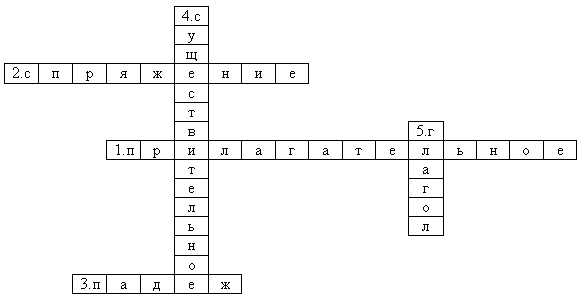 - Наш паровозик может двигаться дальше. Подъезжаем к следующей станции.- Назовите раздел лингвистики, изучающий словосочетания и предложения.7. СТАНЦИЯ – ПУНКТУАЦИЯ- Игра “Шифровальщик” (смотри слайд №23, раздаточный материал “Пунктуация”)- Расставьте знаки препинания в схемах.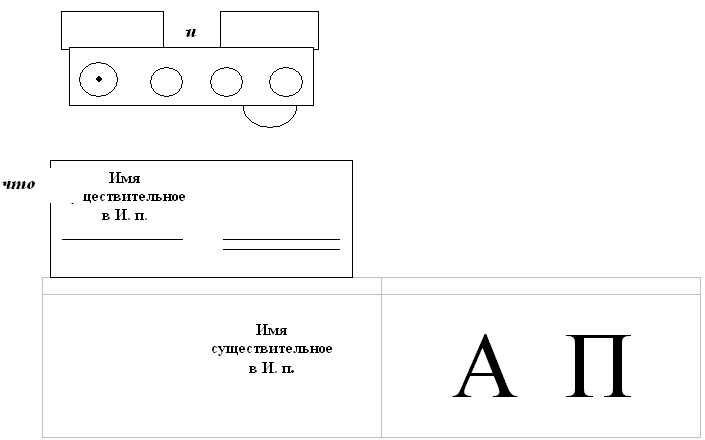 -  Итак, наше путешествие сегодня подошло к концу. Удачных путешествий вам по стране Лингвистика.4. Заключительная частьПодведение итогов игры (учащиеся подсчитывают количество красных и зеленых карточек), награждение команд.ЛИНГВИСТИКА1 команда1.Пр…бежать домой2.Пр…жадный мальчик3.Пр…крутил шуруп3 команда1.Пр…шел в школу2.Пр…длинная веревка3.Пр…клеил марку2 команда1.Пр…летел в гнездо2.Пр…добрая девочка3.Пр…вязал бант4 команда1.Пр…плыл к берегу2.Пр…мудрый пескарь3.Пр…шил пуговицу